ΠΡΑΚΤΙΚΟΣτα Τρίκαλα, σήμερα 10-2-2020 ημέρα Δευτέρα και ώρα 11:00 π.μ., ο Εισηγητής του Προγράμματος Σπουδών Πολιτικών Μηχανικών Τ.Ε. (Τρίκαλα) του Πανεπιστημίου Θεσσαλίας, κ. Γεώργιος Παπαπολυμέρου και η Διοικητικός Υπάλληλος  κ. Ειρήνη Φραγκάκη αναρτήσαμε στον πίνακα ανακοινώσεων τους πίνακες αξιολόγησης των υποψηφίων Πανεπιστημιακών Υποτρόφων του Προγράμματος Σπουδών Πολιτικών Μηχανικών Τ.Ε. (ΤΡΙΚΑΛΑ)  για το Ε.Ε του  Ακαδημαϊκού  Έτους 2019-2020 (τα αποτελέσματα της αξιολόγησης είναι, επίσης, διαθέσιμα στην ηλεκτρονική διεύθυνση: https://www.uth.gr/spoydes/proptychiakes/schools-departments/symboylio-entaxis/programma-spoydon-tmimatos-politikon-mihanikon-te-tei-thessalias-trikalaΣε περίπτωση διαφωνίας με τα αποτελέσματα της αξιολόγησης υπάρχει η δυνατότητα υποβολής ένστασης εντός χρονικού διαστήματος πέντε  εργάσιμων ημερών (έως 18-2-2020 και ώρα 10:00 π.μ.).Σε πίστωση των παραπάνω υπογράφεται το Πρακτικό ως εξής: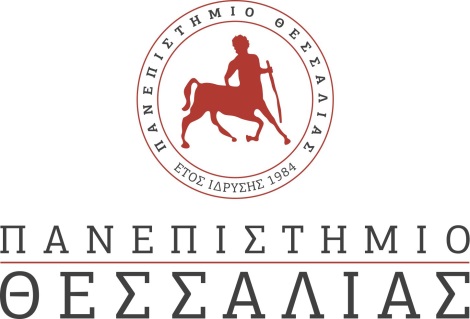 ΣΥΜΒΟΥΛΙΟ ΕΝΤΑΞΗΣΠΡΟΓΡΑΜΜΑ ΣΠΟΥΔΩΝ ΠΟΛΙΤΙΚΩΝ ΜΗΧΑΝΙΚΩΝ Τ.Ε.(ΤΡΙΚΑΛΑ)Ταχ. Δ/νση: Αργοναυτών 1Γ 42132, ΤρίκαλαΤρίκαλα: 10/02/2020Πληροφορίες: Ειρήνη ΦραγκάκηΤηλ.: 24310 - 23602 Fax : 24310 - 23672E-mail: secry-civil-trikala@teilar.grΑριθμ. Πρωτ.: 1804/ΣΕ1Ο Εισηγητής του Π.Σ.Γεώργιος ΠαπαπολυμέρουΚαθηγητής 